ПРИКАЗ № 247-ВИНа основании поступивших заявлений и документов в соответствии с п. 9.2.11 Устава Ассоциации СРО «Нефтегазизыскания-Альянс», п. 3.7 Положения о реестре членов Ассоциации СРО «Нефтегазизыскания-Альянс», а также в связи с поступлением взноса в компенсационный фонд возмещения вреда и компенсационный фонд обеспечения договорных обязательств:ПРИКАЗЫВАЮВнести в реестр членов Ассоциации в отношении ООО «Фирма ОРГРЭС» (ИНН 7725415380), номер в реестре членов Ассоциации - 402:Внести в реестр членов Ассоциации в отношении ООО «ИджЭнерго» (ИНН 7715978834), номер в реестре членов Ассоциации - 369Внести в реестр членов Ассоциации в отношении ООО «СТРОЙМОНТАЖ» (ИНН 7733229740), номер в реестре членов Ассоциации - 309Внести в реестр членов Ассоциации в отношении ООО «Ферро-Строй» (ИНН 9701001721), номер в реестре членов Ассоциации - 229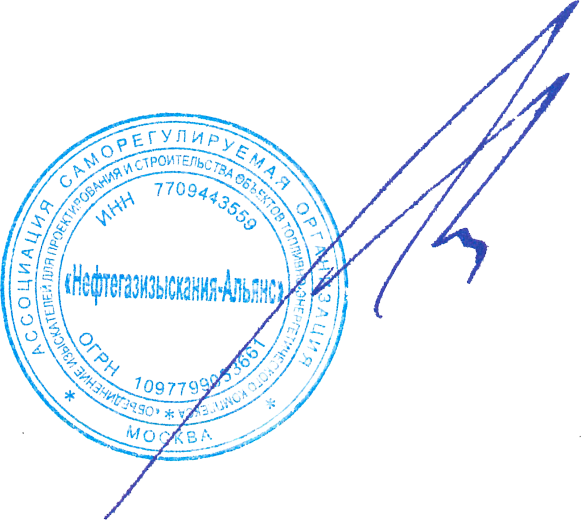 Генеральный директор                                                                                                   А.А. Ходус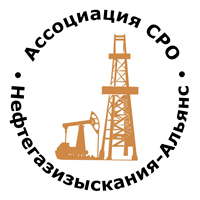 Ассоциация саморегулируемая организация«Объединение изыскателей для проектирования и строительства объектов топливно-энергетического комплекса«Нефтегазизыскания-Альянс»Об изменении сведений, содержащихся в реестре членов16.06.2022 г.Категория сведенийСведенияФамилия, имя, отчество лица, осуществляющего функции единоличного исполнительного органа юридического лица и (или) руководителя коллегиального исполнительного органа юридического лицаГенеральный директор Ванюшкин Никита ВладимировичРазмер взноса в компенсационный фонд саморегулируемой организацииВзнос в компенсационный фонд возмещения вреда: 500000 руб.Взнос в компенсационный фонд обеспечения договорных обязательств: 2500000 руб.Cведения об уровне ответственности члена саморегулируемой организации по обязательствам по договорам подряда на выполнение инженерных изысканий, заключаемым с использованием конкурентных способов заключения договоров, в соответствии с которым указанным членом внесен взнос в компенсационный фонд обеспечения договорных обязательств3 (предельный размер обязательств по договорам подряда на выполнение инженерных изысканий с использованием конкурентных способов заключения договоров не превышает триста миллионов рублей)Сведения об уровне ответственности члена саморегулируемой организации по обязательствам по договору подряда на выполнение инженерных изысканий, в соответствии с которым указанным членом внесен взнос в компенсационный фонд возмещения вреда3 (стоимость по одному договору подряда на выполнение инженерных изысканий не превышает триста миллионов рублей)Категория сведенийСведенияМесто нахождения юридического лица и его адрес117303, РФ, г. Москва, вн. Тер. Г. муниципальный округ Зюзино, ул. Болотниковская, д. 23АКатегория сведенийСведенияМесто нахождения юридического лица и его адрес123557, РФ, г. Москва, вн. тер. Г. Муниципальный округ Пресненский, пер. Электрический, д. 3/10, стр. 3, эт/пом./комн. 5/5/2Категория сведенийСведенияФамилия, имя, отчество лица, осуществляющего функции единоличного исполнительного органа юридического лица и (или) руководителя коллегиального исполнительного органа юридического лицаГенеральный директор Лесогоров Николай Владиленович